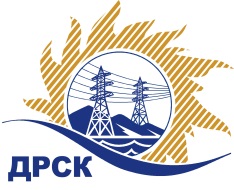 Акционерное Общество«Дальневосточная распределительная сетевая  компания»(АО «ДРСК»)Протокол заседания комиссии по вскрытию конвертов, поступивших на запрос цен № 31705014627г. БлаговещенскСПОСОБ И ПРЕДМЕТ ЗАКУПКИ: Открытый  запрос цен   на право заключения договора на выполнение работ: «СИЗ РТИ» закупка  1080ПРИСУТСТВОВАЛИ: Два члена  постоянно действующей Закупочной комиссии АО «ДРСК» 2 уровня   Информация о результатах вскрытия конвертов:В адрес Организатора закупки поступило 4 (четыре) заявки (-ок,-ка) на участие в закупке, конверты с которыми были размещены   электронном виде на   Единой электронной торговой площадки (АО «ЕЭТП»), по адресу в сети «Интернет»: https://rushydro.roseltorg.ru.Вскрытие конвертов было осуществлено в электронном сейфе Организатора закупки на Единой электронной торговой площадки (АО «ЕЭТП»), по адресу в сети «Интернет»: https://rushydro.roseltorg.ru. автоматически.Дата и время начала процедуры вскрытия конвертов с заявками на участие в закупке: 15:00 (время благовещенское) 03.05.2017  г.  Место проведения процедуры вскрытия конвертов с заявками участников: Единая электронная торговая площадка (АО «ЕЭТП»), по адресу в сети «Интернет»: https://rushydro.roseltorg.ru В конвертах обнаружены заявки следующих участников закупки:Решили: Утвердить протокол заседания закупочной комиссии по вскрытию конвертов, поступивших на открытый  запрос цен.Ответственный секретарь Закупочной комиссии 2 уровня АО «ДРСК»	               М.Г. ЕлисееваИсп. Ирдуганова И.Н.397-147irduganova-in@drsk.ru№ 430/МЭ-В03.05.2017 г.№Наименование участника и его адресЦена заявки на участие в запросе цен1Акционерное Общество "ТД ТРАКТ" (690018,  г. Владивосток,  ул. Волховская, 26А)Заявка, подана 21.04.2017 г.  в 16:14Цена 504 012,97 руб. цена без учёта НДС   (594 735,30 руб. с  НДС) 2Общество с ограниченной ответственностью "Компания "ВостокСтройМастер"  (680021, г. Хабаровск, ул. Дикопольцева, д. 47, оф. 201)Заявка, подана 25.04.2017 г.  в 10:38Цена 522 952,49  цена без  учёта НДС  (617 083,94 руб. с НДС)3Общество с ограниченной ответственностью "Вахруши-литобувь"  (613110,  Кировская обл, Слободской р-он, пгт. Вахруши, ул. Ленина, д.5) Заявка, подана 26.04.2017 г.  в 11:23Цена 568 467,11  цена без  учёта НДС  (670 791,19 руб. с НДС)4Общество с ограниченной ответственностью "Восток-Сервис-Амур"  (680009, г. Хабаровск,  проспект 60-летия Октября, 190)Заявка, подана 26.04.2017 г.  в 06:15Цена 501 388,00 руб.  цена без  учёта НДС  (591 637,84  руб. с НДС)